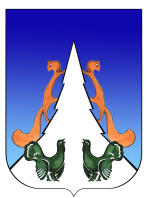 Ханты-Мансийский автономный округ – ЮграСоветский районгородское поселение АгиришА Д М И Н И С Т Р А Ц И Я628245, Ханты-Мансийский автономный округ-Югра, телефон:(34675) 41233Тюменской области, Советский районп. Агириш ул. Винницкая 16факс: (34675) 41233 						эл.адрес: agirish@sovrnhmao.ruПОСТАНОВЛЕНИЕ «  13 » ноября  2023  г.				                                                    № 285/НПА О внесении изменений в постановлениеадминистрации городского поселения Агириш от 03.12.2018 №241/НПА «Об утверждении муниципальной программы «Совершенствование и развитие улично-дорожной сетина территории городского поселения Агириш »В соответствии с Федеральным законом от 06.10.2023 № 131-ФЗ «Об общих принципах организации местного самоуправления в Российской Федерации», Уставом городского поселения, постановлением администрации городского поселения Агириш от 08.02.2022 № 18/НПА «О модельной муниципальной программе городского поселения Агириш, порядке формирования утверждения и реализации муниципальных программ городского поселения Агириш»:1. Внести изменения в постановление администрации городского поселения Агириш от 03.12.2018 № 241/НПА «Об утверждении муниципальной программы «Совершенствование и развитие улично-дорожной сети на территории городского поселения Агириш», изложив в новой редакции (Приложение).3. Опубликовать настоящее постановление в бюллетене «Вестник городского поселения Агириш» и разместить на официальном сайте администрации городского поселения Агириш.4. Настоящее постановление вступает в силу с 01.01.2024.5. Контроль исполнения настоящего постановления оставляю за собой.Глава городского поселения Агириш                                                   И.В. ЕрмолаеваПриложение к постановлениюадминистрации городского поселения Агиришот 13.11.2023 № 285/НПАП А С П О Р Т муниципальной программы «Совершенствование и развитие улично-дорожной сети на территории городского поселения Агириш»1. Основные положения2. Показатели муниципальной программы 3. Помесячный план достижения показателей муниципальной программы в 2024 году4. Структура муниципальной программы 5. Финансовое обеспечение муниципальной  программыМеханизм реализации муниципальной программы1. Программа реализуется в соответствии с законодательством Российской Федерации, Ханты-Мансийского автономного округа-Югры, муниципальными правовыми актами городского поселения Агириш.2. Финансирование программы осуществляется в пределах бюджетных ассигнований, утвержденных решением Совета депутатов г. п. Агириш о бюджете городского поселения Агириш.3. Программа реализуется с соблюдение требований Федерального закона от 05.04.2013 №44-ФЗ «О контрактной системе в сфере закупок товаров, работ, услуг для обеспечения государственных и муниципальных нужд»4. Ответственные исполнители муниципальной программы и должностные лица, ответственные за формирование, утверждение и реализацию муниципальных программ:- несут ответственность (дисциплинарную, гражданско-правовую и административную), в том числе за достижение показателей, предусмотренных соглашениями о предоставлении субсидий из федерального бюджета, бюджета Ханты-Мансийского автономного округа-Югры бюджету городского поселения Агириш; достижение целевых показателей муниципальной программы; своевременную и качественную реализацию муниципальной программы;- разрабатывают в пределах своих полномочий проекты муниципальных правовых актов городского поселения Агириш, необходимых для реализации муниципальной программы;- обеспечивают исполнение мероприятий муниципальной программы;- ежегодно проводят оценку эффективности реализации муниципальной программы в порядке, установленном постановлением администрации городского поселения Агириш;-организуют размещение муниципальной программы в актуальной редакции, информации о реализации муниципальной программы на официальном сайте городского поселения Агириш, на общедоступном информационном ресурсе стратегического планирования в информационно-телекоммуникационной сети «Интернет»;- направляют уведомление и предоставляют отчетность в Министерство экономического развития Российской Федерации посредством ГАИС «Управление».5. Уполномоченный орган, при необходимости вправе запрашивать у ответственных исполнителей муниципальной программы дополнительную информацию о реализации муниципальной программы.6. Соисполнители муниципальной программы:- обеспечивают исполнение мероприятий муниципальной программы, соисполнителями которых являются;- несут ответственность за своевременную и качественную реализацию мероприятий муниципальной программы, соисполнителями которых они являются;- представляют ответственному исполнителю муниципальной программы информацию о реализации муниципальной программы по форме согласно приложению к настоящему Порядку, в срок до 5 числа месяца, следующего за отчетным кварталом;- представляют ответственному исполнителю муниципальной программы информацию для проведения оценки эффективности реализации муниципальной программы, подготовки годового отчета о реализации муниципальной программы.Куратор муниципальной программыЕрмолаева Ирина Викторовна, глава г.п. АгиришОтветственный исполнитель муниципальной программыАдминистрация городского поселения АгиришПериод реализации муниципальной программы2024 – 2030 годыЦели муниципальной программыПовышение уровня безопасности и качества автомобильных дорог общего пользования местного значения городского поселения АгиришНаправления (подпрограммы) муниципальной программыУвеличение уровня безопасности и качества, автомобильных дорогОбъемы финансового обеспечения за весь период реализации28 613,0 тыс.рубСвязь с национальными целями развития Российской Федерации/ государственными программами автономного округа№ п/пНаименование показателяУровень показателяЕдиница измерения (по ОКЕИ)Базовое значениеБазовое значениеЗначение показателя по годамЗначение показателя по годамЗначение показателя по годамЗначение показателя по годамЗначение показателя по годамЗначение показателя по годамЗначение показателя по годамДокументОтветственный за достижение показателяСвязь с показателями национальных целей№ п/пНаименование показателяУровень показателяЕдиница измерения (по ОКЕИ)значениегод2024 год2025 год2026 год2027 год2028 год2029 год2030годДокументОтветственный за достижение показателяСвязь с показателями национальных целей12345678910111213141516Цель: Повышение уровня безопасности и качества автомобильных дорог общего пользования местного значения городского поселения АгиришЦель: Повышение уровня безопасности и качества автомобильных дорог общего пользования местного значения городского поселения АгиришЦель: Повышение уровня безопасности и качества автомобильных дорог общего пользования местного значения городского поселения АгиришЦель: Повышение уровня безопасности и качества автомобильных дорог общего пользования местного значения городского поселения АгиришЦель: Повышение уровня безопасности и качества автомобильных дорог общего пользования местного значения городского поселения АгиришЦель: Повышение уровня безопасности и качества автомобильных дорог общего пользования местного значения городского поселения АгиришЦель: Повышение уровня безопасности и качества автомобильных дорог общего пользования местного значения городского поселения АгиришЦель: Повышение уровня безопасности и качества автомобильных дорог общего пользования местного значения городского поселения АгиришЦель: Повышение уровня безопасности и качества автомобильных дорог общего пользования местного значения городского поселения АгиришЦель: Повышение уровня безопасности и качества автомобильных дорог общего пользования местного значения городского поселения АгиришЦель: Повышение уровня безопасности и качества автомобильных дорог общего пользования местного значения городского поселения АгиришЦель: Повышение уровня безопасности и качества автомобильных дорог общего пользования местного значения городского поселения АгиришЦель: Повышение уровня безопасности и качества автомобильных дорог общего пользования местного значения городского поселения АгиришЦель: Повышение уровня безопасности и качества автомобильных дорог общего пользования местного значения городского поселения АгиришЦель: Повышение уровня безопасности и качества автомобильных дорог общего пользования местного значения городского поселения АгиришЦель: Повышение уровня безопасности и качества автомобильных дорог общего пользования местного значения городского поселения Агириш1.1Доля автомобильных дорог местного значения, соответствующих нормативным требованиям«МП»проценты27,0202240,060,080,0100,0100,0100,0100,0Федеральный закон от 8 ноября 2007 года № 257-ФЗ «Об автомобильных дорогах и о дорожной деятельности в Российской Федерации и о внесении изменений в отдельные законодательные акты Российской Федерации»; Решение Совета депутатов городского поселения Агириш от 12.12.2012 г. № 238 «О создании дорожного фонда городского поселения Агириш»Администрация городского поселения Агириш2.1Доля освещенности улиц городского поселения Агириш в соответствии с требованиями, предъявляемыми к уровню наружного освещения«МП»проценты30,0202250,065,080,0100,0100,0100,0100,0Федеральный закон от 23.11.2009 № 261-ФЗ «Об энергосбережении и о повышении энергетической эффективности и о внесении изменений в отдельные законодательные акты Российской Федерации» Администрация городского поселения Агириш№ п/пНаименование показателя Уровень показателяЕдиница измерения (по ОКЕИ)Плановые значения по кварталам/месяцамПлановые значения по кварталам/месяцамПлановые значения по кварталам/месяцамПлановые значения по кварталам/месяцамПлановые значения по кварталам/месяцамПлановые значения по кварталам/месяцамПлановые значения по кварталам/месяцамПлановые значения по кварталам/месяцамПлановые значения по кварталам/месяцамПлановые значения по кварталам/месяцамПлановые значения по кварталам/месяцамНа конец 2024 года№ п/пНаименование показателя Уровень показателяЕдиница измерения (по ОКЕИ)янв.фев.мартапр.майиюньиюльавг.сен.окт.ноя.На конец 2024 года123456789101112131415161.Повышение уровня безопасности и качества автомобильных дорог общего пользования местного значения городского поселения АгиришПовышение уровня безопасности и качества автомобильных дорог общего пользования местного значения городского поселения АгиришПовышение уровня безопасности и качества автомобильных дорог общего пользования местного значения городского поселения АгиришПовышение уровня безопасности и качества автомобильных дорог общего пользования местного значения городского поселения АгиришПовышение уровня безопасности и качества автомобильных дорог общего пользования местного значения городского поселения АгиришПовышение уровня безопасности и качества автомобильных дорог общего пользования местного значения городского поселения АгиришПовышение уровня безопасности и качества автомобильных дорог общего пользования местного значения городского поселения АгиришПовышение уровня безопасности и качества автомобильных дорог общего пользования местного значения городского поселения АгиришПовышение уровня безопасности и качества автомобильных дорог общего пользования местного значения городского поселения АгиришПовышение уровня безопасности и качества автомобильных дорог общего пользования местного значения городского поселения АгиришПовышение уровня безопасности и качества автомобильных дорог общего пользования местного значения городского поселения АгиришПовышение уровня безопасности и качества автомобильных дорог общего пользования местного значения городского поселения АгиришПовышение уровня безопасности и качества автомобильных дорог общего пользования местного значения городского поселения АгиришПовышение уровня безопасности и качества автомобильных дорог общего пользования местного значения городского поселения АгиришПовышение уровня безопасности и качества автомобильных дорог общего пользования местного значения городского поселения Агириш1.1Доля автомобильных дорог общего пользования местного значения, соответствующих нормативным требованиям«МП»Проценты----27,030,033,035,038,0--40,01.2Доля освещенности улиц городского поселения Агириш в соответствии с требованиями, предъявляемыми к уровню наружного освещения«МП»Проценты--30,035,040,045,040,045,0,0---50,0№ п/пЗадачи структурного элементаКраткое описание ожидаемых эффектов от реализации задачи структурного элементаСвязь с показателями1234Структурные элементы, не входящие в направления (подпрограммы)Структурные элементы, не входящие в направления (подпрограммы)Структурные элементы, не входящие в направления (подпрограммы)1.Комплекс процессных мероприятий «Обеспечение функционирования сети автомобильных дорог общего пользования местного значения городского поселения Агириш»Комплекс процессных мероприятий «Обеспечение функционирования сети автомобильных дорог общего пользования местного значения городского поселения Агириш»Комплекс процессных мероприятий «Обеспечение функционирования сети автомобильных дорог общего пользования местного значения городского поселения Агириш»Ответственный за реализацию структурного элемента: Администрация городского поселения АгиришОтветственный за реализацию структурного элемента: Администрация городского поселения АгиришСрок реализации: 2024-20301.1.Повышение уровня качества автомобильных дорог общего пользования местного значения городского поселения Агириш Приведение транспортно-эксплуатационных показателей автомобильных дорог общего пользования местного значения городского поселение Агириш в соответствии с нормативными требованиямиПоказатель 1. Доля автомобильных дорог общего пользования местного значения, соответствующих нормативным требованиям2.Комплекс процессных мероприятий «Обеспечение бесперебойного функционирования сетей уличного освещения городского поселения Агириш»Комплекс процессных мероприятий «Обеспечение бесперебойного функционирования сетей уличного освещения городского поселения Агириш»Комплекс процессных мероприятий «Обеспечение бесперебойного функционирования сетей уличного освещения городского поселения Агириш»Ответственный за реализацию структурного элемента: Администрация городского поселения АгиришОтветственный за реализацию структурного элемента: Администрация городского поселения АгиришСрок реализации: 2024-20302.1.Организация освещения улиц городского поселения АгиришПроведение работ по организации освещения улиц городского поселения АгиришПоказатель 2. Доля освещенности улиц городского поселения Агириш в соответствии с требованиями, предъявляемыми к уровню наружного освещенияНаименование муниципальной программы, структурного элемента, источник финансового обеспеченияОбъем финансового обеспечения по годам, тыс. рублейОбъем финансового обеспечения по годам, тыс. рублейОбъем финансового обеспечения по годам, тыс. рублейОбъем финансового обеспечения по годам, тыс. рублейОбъем финансового обеспечения по годам, тыс. рублейОбъем финансового обеспечения по годам, тыс. рублейОбъем финансового обеспечения по годам, тыс. рублейОбъем финансового обеспечения по годам, тыс. рублейНаименование муниципальной программы, структурного элемента, источник финансового обеспечения2024 год2025 год2026 год2027 год 2028 год2029 год 2030 годВсего123456789Муниципальная программа (всего), в том числе:4 323,04 145,04 145,04 000,04 000,0 4 000,04 000,028 613,0Местный бюджет4 323,04 145,04 145,04 000,04 000,0 4 000,04 000,028 613,0 Комплекс процессных мероприятий «Обеспечение функционирования сети автомобильных дорог общего пользования местного значения городского поселения Агириш» (всего), в том числе:3 143,03 265,03 265,03 000,03 000,03 000,03 000,021 673,0Местный бюджет3 143,03 265,03 265,03 000,03 000,03 000,03 000,021 673,0 Комплекс процессных мероприятий «Обеспечение бесперебойного функционирования сетей уличного освещения городского поселения Агириш» (всего), в том числе:1 180,0880,0880,01 000,01 000,01 000,01 000,06 940,0Местный бюджет1 180,0880,0880,01 000,01 000,01 000,01 000,06 940,0